МІНІСТЕРСТВО ОСВІТИ І НАУКИ УКРАЇНИУПРАВЛІННЯ ОСВІТИ, НАУКИ, МОЛОДІ ТА СПОРТУКІРОВОГРАДСЬКОЇ ОБЛДЕРЖАДМІНІСТРАЦІЇДЕРЖАВНИЙ НАВЧАЛЬНИЙ ЗАКЛАД„ПРОФЕСІЙНО – ТЕХНІЧНЕ УЧИЛИЩЕ № 40 м. НОВОУКРАЇНКА”Наказ29 травня 2020 року                                                   	                       	№ 54м. НовоукраїнкаПро затвердженняплану - контролюосвітнього  процесуна червень  місяцьНа підставі плану роботи навчального закладу на 2019 – 2020 рік, з метою ефективного управління освітньою діяльністю училища,Н А К АЗ У Ю:Затвердити план заходів контролю освітнього процесу в училищі.План заходів довести до відома відповідальних посадових осіб на нараді при директорові.План заходів довести до відома педагогічних працівників на ІМН та розмістити в кабінетах директора та відповідальних осіб.Контроль за виконанням наказу залишаю за собою.Директор                             Н.І. СербінаЗ А Т В Е Р Д Ж Е Н О:Наказ №  54 від 29.05.2019 рокуПлан контролю освітнього процесу на червень 2020 рокуЗ А Т В Е Р Д Ж Е Н О:Наказ № 54 від 29.05.2020 рокуКонтроль уроків професійно – практичної підготовки№ з/пЗміст роботиФорми узагальненняВідповідальні посадові особи1.Виконання заходів запобігання поширення гострої респіраторної хвороби COVID-19Нарада при директоровіЗаступники директора,керівники структурних підрозділів,медпрацівник, інженер з ОП2.Організація роботи приймальної комісії, виконання заходів по профорієнтаціїНарада при директоровіЗаступник директораз НВхР3.Проведення поточних ремонтних робітНарада при директоровіЗав. господарством,технік з експлуатації приміщень4.Організація проведення ЗНО-2020Нарада при директоровіЗаступник директораз НВхР5.Стан викладання навчальних дисциплін професійно-теоретичного навчання (опитування педпрацівників в режимі онлайн)Засідання педагогічної ради в онлайн режимі,наказЗаступник директора з НВР,голови МК6.Аналіз підсумкових звітів за результатами освітнього процесу 2019-2020 н.р.Засідання робочих груп в онлайн режиміНарада при директоровіЗаступники директораМетодистСт. майстер7.Аналіз питань для обговорення та підготовка рішення підсумкового засідання педради в  дистанційному режимі Нарада при директорові , наказЗаступники директора;Методист;Ст..майстер;Керівник фізвиховання;Інженер з ОП;Соціальний педагог8.Виконання Закону України «Про відкритість використання публічних коштів» та Закону України «Про освіту» ст. 30.Нарада при директоровіГоловний бухгалтер,інженер електронік9.Підсумки: державної кваліфікаційної атестаціїНаказ, педрадаЗаступники директораМетодистСт.майстер10.Виконання навчальних програм за ІІ семестрІМН, накази про перевід учнів та випускЗаступники директораМетодистСт.майстер11.Проведення державних закупівель в системі «ProZZoro»Засідання тендерного комітетуГолова тендерного комітету№ з/пПрофесія, предметМайстер в/нФорма узагальненняВідповідальні1.Слюсар з ремонту с/г машин та устаткування, тракторист-машиніст с/г виробництваБубнов С.Л.Засідання педрадинаказАдміністрація, методист,ст.. майстер2.Кухар; кондитерЛебідь П.С.Чайковський О.В.Засідання педрадинаказАдміністрація, методист,ст.. майстер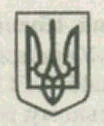 